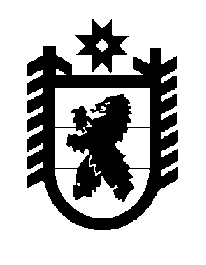 Российская Федерация Республика Карелия    ПРАВИТЕЛЬСТВО РЕСПУБЛИКИ КАРЕЛИЯРАСПОРЯЖЕНИЕот 10 мая 2012 года № 307р-Пг. Петрозаводск 1. Утвердить прилагаемый Перечень государственных услуг с элементами межведомственного взаимодействия. 2. Признать утратившим силу распоряжение Правительства Респуб-лики Карелия от 12 декабря 2011 года № 732р-П.Исполняющий обязанностиГлавы Республики  Карелия                                                          Ю.А.Канчер                                                            Утвержден распоряжением Правительства Республики Карелияот 10 мая 2012 года № 307р-П Перечень государственных услуг с элементами межведомственного взаимодействия ____________№ п/пНаименование государственной услугиМинистерство образования Республики КарелияМинистерство образования Республики Карелия1.Лицензирование образовательной деятельности образовательных учрежде-ний, расположенных на территории Республики Карелия  (за исключением образовательных учреждений, указанных в подпункте 24 статьи 28 Закона Российской Федерации «Об образовании»), лицензирование образовательной деятельности организаций, которые расположены на территории Республики Карелия и структурные подразделения которых осуществляют реализацию программ профессиональной подготовки 2.Государственная аккредитация образовательных учреждений,  расположен-ных на территории Республики Карелия (за исключением образовательных учреждений, указанных в подпункте 24 статьи 28 Закона Российской Федерации «Об образовании»), а также формирование, ведение и обеспечение использования региональных информационных систем государственной аккредитации, содержащих сведения о деятельности аккредитованных образовательных учреждений3.Подтверждение документов государственного образца об образовании, об ученых степенях и ученых званияхМинистерство здравоохранения и социального развития Республики КарелияМинистерство здравоохранения и социального развития Республики Карелия4.Направление граждан для оказания специализированной медицинской помощи в специализированные медицинские учреждения5.Направление граждан, проживающих на территории Республики Карелия,  в установленном порядке  для оказания высокотехнологичной медицинской помощи6.Лицензирование медицинской деятельности медицинских организаций (за исключением медицинских организаций, подведомственных федеральным органам исполнительной власти, государственным академиям наук)7.Лицензирование фармацевтической деятельности (за исключением деятель-ности, осуществляемой организациями оптовой торговли лекарственными средствами и аптечными  организациями, подведомственными федеральным органам исполнительной власти, государственным академиям наук)8.Лицензирование деятельности по обороту наркотических средств, психотропных веществ и их прекурсоров, культивированию нарко-содержащих растений (в части деятельности по обороту наркотических средств и психотропных веществ, внесенных в списки I, II и III Перечня наркотических средств и психотропных веществ и их прекурсоров, подлежащих контролю в Российской Федерации, за исключением деятельности, осуществляемой организациями оптовой торговли лекарственными средствами и аптечными организациями, подведомствен-ными федеральным органам исполнительной власти, государственным академиям наук)9.Установление патронажа над совершеннолетними дееспособными гражданами, которые по состоянию здоровья не способны самостоятельно осуществлять и защищать свои права и исполнять свои  обязанности 10.Предоставление пособия по беременности и родам 11.Назначение и выплата единовременного пособия при всех формах устройства детей, лишенных родительского попечения, на воспитание в семью12.Назначение и выплата ежемесячных компенсационных выплат нетрудоустроенным женщинам, имеющим детей в возрасте до 3 лет, уволенным в связи с ликвидацией организации13.Оказание государственной социальной помощи в форме назначения и выплаты социальных пособий14.Оказание единовременной материальной помощи15.Предоставление мер социальной поддержки по сохранению среднего заработка на период обучения новым профессиям и трудоустройству гражданам, эвакуированным и переселенным (переселяемым), а также выехавшим в добровольном порядке на новое место жительства с территории отдельных зон радиоактивного загрязнения вследствие катастрофы на Чернобыльской АЭС16.Назначение пособия на проведение летнего оздоровительного отдыха детей военнослужащих, проходивших военную службу по призыву и погибших (умерших), пропавших без вести, ставших инвалидами17.Прием заявлений и организация предоставления гражданам субсидий на оплату жилых помещений и коммунальных услуг18.Зачисление на социальное обслуживание отдельных категорий населения в государственные стационарные учреждения социального обслуживания населения19.Присвоение, подтверждение специалистам с высшим и средним медицинским образованием или снятие с них квалификационных категорий20.Направление инвалидов на реабилитацию в государственное бюджетное стационарное учреждение социального обслуживания «Республиканский центр реабилитации инвалидов»21.Выплата инвалидам (в том числе детям-инвалидам), имеющим транспортные средства в соответствии с установленными учреждениями медико-социальной экспертизы медицинскими показаниями на обеспечение транспортными средствами, или их законным представителям компенсации в размере 50 процентов от уплаченной ими страховой премии по договору обязательного страхования гражданской ответственности владельцев транспортных средств22.Зачисление на социальное обслуживание несовершеннолетних в государственное учреждение социального обслуживания «Республиканский социально-реабилитационный центр для несовершеннолетних «Возрождение»23.Установление опеки и попечительства над совершеннолетними гражданами, признанными судом недееспособными и не полностью дееспособными24.Выдача разрешений на распоряжение имуществом граждан, признанных судом недееспособными и не полностью дееспособными25.Назначение, перерасчет и выплата ежемесячной доплаты к трудовой пенсии лицам, замещавшим должность Главы Республики Карелия, государственные должности Республики Карелия категории «А», отдельные государственные должности Республики Карелия, государственные должности государствен-ной службы Республики Карелия категории «Б» и «В» и должности государственной гражданской службы Республики КарелияМинистерство строительства Республики КарелияМинистерство строительства Республики Карелия26.Выдача разрешения  на строительство в случаях, предусмотренных законодательством Российской Федерации27.Выдача разрешения на ввод объекта в эксплуатацию Министерство финансов Республики КарелияМинистерство финансов Республики Карелия28.Рассмотрение уведомлений о проведении региональных стимулирующих лотерей29.Выдача разрешений на проведение региональных лотерейМинистерство культуры Республики КарелияМинистерство культуры Республики Карелия30.Выдача заданий и разрешений на проведение работ по сохранению объектов культурного наследия федерального значения (за исключением отдельных объектов культурного наследия, перечень которых устанавливается Правительством Российской Федерации), объектов культурного наследия регионального значения, выявленных объектов культурного наследия, и согласование проектной документации на проведение работ по сохранению объектов культурного наследия федерального значения (за исключением отдельных объектов культурного наследия, перечень которых устанавли-вается Правительством Российской Федерации), объектов культурного наследия регионального значения, выявленных объектов культурного наследия31.Оформление охранных обязательств объектов культурного наследия регионального значения, объектов культурного наследия федерального значения (по согласованию с федеральным органом исполнительной власти)Министерство по природопользованию и экологии  Республики КарелияМинистерство по природопользованию и экологии  Республики Карелия32.Выдача разрешения на выполнение работ по геологическому изучению недр на землях лесного фонда33.Предоставление водных объектов и (или) их частей, находящихся в федеральной собственности и расположенных на территории Республики Карелия, в пользование на основании договора водопользования или решений о предоставлении водного объекта в пользование34.Утверждение проектов округов и зон санитарной охраны водных объектов, используемых для питьевого, хозяйственно-бытового водоснабжения и в лечебных целях35.Организация и проведение государственной экологической экспертизы объектов регионального уровня в Республике Карелия36.Выдача разрешений на выброс вредных (загрязняющих) веществ в атмосферный воздух юридическим лицам и индивидуальным  предпринима-телям, имеющим стационарные источники выбросов вредных (загрязняющих) веществ в атмосферный воздух и не подлежащим федеральному государственному экологическому контролю на территории Республики Карелия 37.Включение собственников земельных участков, землепользователей, землевладельцев и арендаторов земельных участков в Реестр собственников земельных участков, землепользователей, землевладельцев и арендаторов земельных участков, осуществляющих в их границах добычу общераспространенных полезных ископаемых, строительство подземных сооружений, устройство и эксплуатацию бытовых колодцев и скважин38.Предоставление права пользования участком недр местного значения Министерство экономического развития Республики КарелияМинистерство экономического развития Республики Карелия39.Предоставление поддержки субъектам малого и среднего предприни-мательства в рамках реализации региональных программ40.Предоставление субсидий из бюджета Республики Карелия на частичное возмещение затрат по уплате процентов по кредитам, полученным для финансирования инвестиционных проектов на территории Республики Карелия, при реализации которых осуществляется режим инвестиционного благоприятствования41.Предоставление, переоформление лицензии; предоставление дубликата, копии лицензии; предоставление выписки из реестра лицензий на осуществление деятельности по заготовке, хранению, переработке и реализации черных металлов, цветных металлов  42.Выдача и переоформление разрешения; выдача дубликата разрешения; предоставление выписки из реестра выданных разрешений на осуществление деятельности по перевозке пассажиров и багажа легковым такси на территории Республики КарелияМинистерство сельского, рыбного и охотничьего хозяйства Республики КарелияМинистерство сельского, рыбного и охотничьего хозяйства Республики Карелия43.Выдача и аннулирование охотничьих билетов44.Государственная регистрация тракторов, самоходных дорожно-строительных и иных машин и прицепов к ним45.Заключение охотхозяйственных соглашений (в том числе организация и проведение аукционов на право заключения таких соглашений)46.Выдача разрешений на добычу охотничьих ресурсов47. Выдача разрешений на содержание и разведение охотничьих ресурсов в полувольных условиях и искусственно созданной среде обитания (кроме охотничьих ресурсов, занесенных в Красную книгу Российской Федерации), за исключением разрешений на содержание  и разведение охотничьих ресурсов, находящихся на особо охраняемых природных территориях федерального значения, в полувольных условиях и искусственно созданной среде обитания48.Выдача разрешений на добычу объектов животного мира, не отнесенных к охотничьим ресурсам49.Выдача разрешений на содержание и разведение объектов животного мира, не отнесенных к охотничьим ресурсам в полувольных условиях и искусственно созданной среде обитанияМинистерство по делам молодежи, физической культуре, спорту и туризму Республики КарелияМинистерство по делам молодежи, физической культуре, спорту и туризму Республики Карелия50.Предоставление поддержки некоммерческим организациям, не являющимся государственными учреждениями    51.Государственная аккредитация региональных спортивных федераций   Министерство труда и занятости  Республики КарелияМинистерство труда и занятости  Республики Карелия52.Осуществление социальных выплат гражданам, признанным в установленном порядке безработными53.Содействие гражданам в поиске подходящей работы, а работодателям в подборе необходимых работниковГосударственный комитет Республики Карелия по управлению государственным имуществом и размещению заказов для государственных нуждГосударственный комитет Республики Карелия по управлению государственным имуществом и размещению заказов для государственных нужд54.Предоставление земельных участков, находящихся в собственности Республики Карелия,  для целей, не связанных со строительством55.Предоставление земельных участков, находящихся в собственности Республики Карелия, на которых расположены здания, строения, сооружения, в аренду, безвозмездное срочное пользование или постоянное (бессрочное) пользование			56.Предоставление земельных участков, находящихся в собственности Республики Карелия, на которых расположены здания, строения, сооружения,  в собственность			57.Предоставление земельных участков, находящихся в собственности Республики Карелия, для строительства58.Передача государственного имущества Республики Карелия в аренду	59.Рассмотрение ходатайств заинтересованных лиц о переводе из одной категории в другую  земель (земельных участков),  находящихся в собственности Республики Карелия, земель сельскохозяйственного назначения, находящихся в муниципальной собственности (земельных участков в составе таких земель), а также земель (земельных участков), государственная собственность на которые не разграничена60.Выдача квалификационных аттестатов лицам, прошедшим аттестацию на соответствие требованиям, предъявляемым к кадастровым инженерам	Государственный комитет Республики Карелия по ценам и тарифамГосударственный комитет Республики Карелия по ценам и тарифам61.Установление подлежащих государственному регулированию цен (тарифов) в сфере транспорта, жилищно-коммунального хозяйства, газового и энергетического хозяйства Управление записи актов гражданского состояния Республики КарелияУправление записи актов гражданского состояния Республики Карелия62.Государственная регистрация актов гражданского состояния (рождение, заключение брака, расторжение брака, усыновление (удочерение), установление отцовства, перемена имени, смерть), в том числе выдача повторных свидетельств (справок), подтверждающих факт государственной регистрации акта гражданского состояния, внесение исправлений и (или) изменений в записи актов гражданского состояния, восстановление и аннулирование записей актов гражданского состояния63.Проставление штампа «апостиль»    